SANITATION AND HYGIENE STUDY GUIDE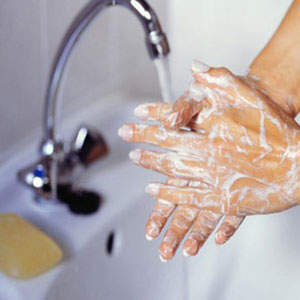 Name: ______________________________________Period: _______Handwashing SinkThe ________________________ is to be used for ___________________._______________________ this sink for __________________________.Washing HandsWet ________________________ with ______________________ water.Apply _______________._______________ hands and arms ______________ for at least __________________________.________________ hands and arms thoroughly. Use an ________________________ after washing handsWait for _____________________________ before touching food or equipment and before putting on ______________________.Drying HandsDry hands and arms with a ___________________________.Do not use __________________________________.Use paper towels to turn off the ________________________________.When to Wash HandsAfter using the ________________________After ______________________________Before & after handling _____________________________________ ________________ putting on ____________________After touching ________________________________After _______________________After handling __________________________________After handling ____________________________________________Before, during and after _____________________________Clothing, Hair and Jewelry Wear _______________ clothing and aprons.__________________________ hair. __________________________ from hands and arms including _______________, bracelets and _______________________.Expect for a _____________________.  That may stay on.  Wearing GlovesAvoid bare-hand contact with _______________________________. Wear gloves if you have _________________________________ on hands.A bandage must ______________________________ completely and a _____________________________ over the bandage.Use the correct size ______________________________.Never _______________________________________ gloves.________________________ putting on gloves and when ____________________________________________Change gloves with each ________________.Trash and GarbageRemove garbage from ____________________ as quickly as possible. ___________________________________ containers in food prep areas. Use _______________________________________________________________________ of garbage containers often._____________________________ on outdoor containers.  Cleaning and Sanitizing Keep all _____________________________________.Disinfect work surfaces to prevent _________________________________.Surfaces that are in constant use must be ___________________________ hours._______________________________, store staples in airtight containers and dispose of garbage properly to ________________________________.  If taste testing foods, always use a ____________________ and use it only ________________. Cleaning and Sanitizing Store towels for _____________________________ in sanitizer solution when you are not using them. Never store them in your __________________________________________Always use _____________________________ according to the directions.Sanitizer must be _______________________ for the correct amount of ______________ to reduce pathogens on surface to a _________________.Use a test kit to check the ____________________ to ensure it is effective.Cleaning and Sanitizing To Sanitize:_______________ the surface.________________ the surface._______________________ the surface.Allow the surface to ____________________. Dish Washing - By HandWash dishes in the following order:_________________________ Food___________________________________________________________________________ (Plates/Bowls) __________________________________________________Dish Washing – 3 Sink MethodScrape____________________________________________________________________Dish Washing – Dish MachineDish machines are used in the industry to ___________________________. ________________________________ items before washing._____________________________________ and use the correct racks.  Frequently _____________________________________ and pressure.________________________________ when necessary. Storing Dishes and UtensilsStore in a ______________________________________.Store at least __________________________________________.Store _________________________ on a clean, sanitized surface.If storing ______________________, store them with _________________.  